      Ҡарар                                                                                                    постановление«24» май  2019 йыл                                           №85                         «24» мая   2019 годаҒәлиәхмәт  ауылы                                                                                  село ГалиахметовоО внесении изменений в постановление администрации сельского поселенияАкъюловский сельсовет муниципального района Хайбуллинский район Республики Башкортостан от 27 декабря 2016 года № 39 «Об утверждении порядка осуществления администрацией сельского поселения Акъюловский сельсовет муниципального района Хайбуллинский район Республики Башкортостан бюджетных полномочий главных администраторов доходов бюджетов бюджетной системы Российской Федерации»В соответствии со статьей 160.1 Бюджетного кодекса Российской Федерации,  Администрация сельского поселения Акъюловский сельсовет муниципального района Хайбуллинский район Республики Башкортостан ПОСТАНОВЛЯЕТ:Внести в постановление администрации сельского поселения Акъюловский сельсовет муниципального района Хайбуллинский район Республики Башкортостан от 27 декабря 2016 года № 39 «Об утверждении порядка осуществления администрацией сельского поселения Акъюловский сельсовет муниципального района Хайбуллинский район Республики Башкортостан  бюджетных полномочий  главных администраторов доходов бюджетов бюджетной системы Российской Федерации» следующие изменения: 1.1  приложение № 1 «Перечни главных администраторов доходов бюджетов бюджетной системы Российской Федерации – органов местного самоуправления муниципального района Хайбуллинский район Республики Башкортостан» дополнить следующими кодами бюджетной классификации:приложение № 2 «Перечень кодов подвидов доходов по видам доходов, главными администраторами которых являются органы местного самоуправления сельского поселения Акъюловский сельсовет муниципального района  Хайбуллинский район Республики Башкортостан» установить следующую структуру кодов подвида доходов:по виду дохода 000 2 02 49999 10 0000 150 «Прочие межбюджетные трансферты, передаваемые бюджетам сельских поселений» установить следующую структуру кода подвида доходов:Контроль за исполнением настоящего постановления оставляю за собойГлава сельского поселенияАкъюловский сельсовет муниципального района Хайбуллинский район Республики Башкортостан				       Б.И. ИльбаковБАШ%ОРТОСТАН РЕСПУБЛИКАҺЫХ»ЙБУЛЛА РАЙОНЫМУНИЦИПАЛЬ РАЙОНЫНЫ)А%ЪЮЛ АУЫЛ СОВЕТЫ АУЫЛ БИЛ»М»:Е ХАКИМИӘТЕ453813, Х2йбулла районы, (2ли2хм2т  ауылы,Й2шт2р урамы, 5/6, тел.(34758) 2-37-14Galiakhmet_ss@mail.ru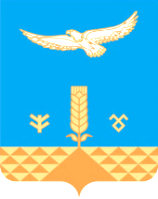 АДМИНИСТРАЦИЯ СЕЛЬСКОГО ПОСЕЛЕНИЯ АКЪЮЛОВСКИЙ СЕЛЬСОВЕТ МУНИЦИПАЛЬНОГО РАЙОНА ХАЙБУЛЛИНСКИЙ РАЙОН РЕСПУБЛИКИ БАШКОРТОСТАН453813,Хайбуллинский район, село Галиахметовоулица Молодежная,5/6,тел(34758)2-37-14Galiakhmet_ss@mail.ru7912 02 4999910 7247 150Прочие межбюджетные трансферты, передаваемые бюджетам сельских поселений (проекты развития общественной инфраструктуры, основанные на местных инициативах)7247 150проекты развития общественной инфраструктуры, основанные на местных инициативах